Oggetto: Richiesta rilascio certificato medico idoneità alla pratica sportiva agonisticaLa Società Sportiva Dilettantistica a r.l. AFC FERMO, con sede in Viale Trieste 33 a Fermo, affiliata dal 2010 alla FIGC (Federazione Italiana Giuoco Calcio) con matricola n. 932775, chiede per il proprio atleta:Cognome:	______________________________Nome:	______________________________Nato a:	______________________________   il:	________/________/________il rilascio del certificato medico per l’idoneità fisica alla pratica sportiva agonistica dello sport Calcio.[ ] prima visita	[ ] rinnovo		scadenza certificato:	______/______/______Data _______________ 						Il Legale Rappresentante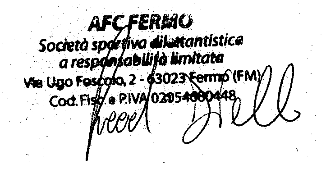 